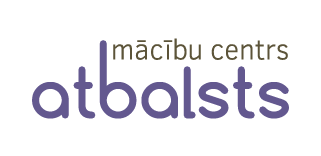 Informācija par 6.grupas mācību norisiMācību programma tiek īstenota aptuveni 2 gadus, katru mēnesi mācības notiek 2-3 pilnas dienas (8 akadēmiskās stundas katru dienu), plkst. 10.00-17.00. Mācību programmas apguvei nepieciešamas 50 mācību dienas, tādēļ faktiskais mācību ilgums ir atkarīgs no mācību dienu skaita mēnesī un piemērotajiem brīvlaikiem. Mācības notiek klātienē Strēlnieku ielā 4, k-2, Rīgā, vai attālināti Zoom platformā. Mācību maksa 3500 EUR ietver teorētisko mācību un praktisko apmācību nodarbības, kā arī 18 supervīziju stundas (6 individuālās supervīzijas un 12 grupas supervīziju stundas). Mācības notiek latviešu valodā vai angliski (ar tulkojumu uz latviešu valodu).  Mācību maksa neietver papildus literatūru, novērtēšanas rīkus, instrumentus vai citus materiālus, kas var būt būtiska ABA apmācību sastāvdaļa.  Praktiskā informācija par mācību norisi1. Novērošanas sesijasUzsākot mācības, audzēkņiem 8 mēnešu laikā ir jānovēro 8 ABA nodarbības (1.līmeņa novērošana). Mācību centrs nodrošina informāciju par ABA speciālistiem, kuru nodarbības iespējams apmeklēt. Precīzus nodarbību laikus audzēknis un ABA speciālists saskaņo individuāli. Izmaksas saistībā ar novērošanas sesiju apmeklēšanu (piem., transporta izdevumus) audzēknis apmaksā personīgi. Par apmeklēto novērošanas sesiju audzēknis sastāda novērošanas anketu. Visu anketu iesniegšanas termiņš tiek noteikts pēc grupas komplektēšanas pabeigšanas.No 1.līmeņa novērošanas sesijām tiek atbrīvoti audzēkņi, kas jau pirms mācību uzsākšanas ir  praktizējuši kā ABA terapeita asistenti. 2. Prakses uzsākšanaPēc vismaz 14 teorētisko mācību dienu apmeklēšanas un 1.līmeņa novērošanas pabeigšanas var tikt uzsākta individuāla ABA praktizēšana. Prakse īstenojama tikai supervizora uzraudzībā. Praksē pavadīto stundu skaitu audzēknis patstāvīgi dokumentē (uzskaita). Prakse ir būtiska ABA programmas apgūšanas sastāvdaļa, tādēļ pirms mācību uzsākšanas svarīgi rūpīgi izvērtēt, vai un kur Jums būs iespēja praktizēt ABA terapiju. 3. Supervīziju uzsākšanaUzsākot ABA praktizēšanu, supervīziju (prakses pārraudzības) nodarbību apmeklēšana ir obligāta. Supervīzijas visbiežāk notiek attālināti, par laiku vienojoties ar supervizoru. Mācību centrs nozīmē audzēknim supervizoru, vadoties no audzēkņa valodas prasmēm vai citādi pēc saviem ieskatiem. Par individuālo supervīziju apmeklējumu laiku audzēknis vienojas ar supervizoru individuāli, ņemot vērā, ka līdz mācību beigām audzēknim ir iespēja apmeklēt 6 individuālās supervīzijas. Grupu supervīziju vajadzībām mācību centrs sadala audzēkņus supervīziju grupās. Par grupas supervīziju norisi  audzēkņus informē mācību centrs vai supervizors. Grupas supervīzijas tiek organizētas pēc tam, kad visi audzēkņi pabeiguši 1.līmeņa novērošanu. Mācību ietvaros plānotas 12 grupas supervīziju stundas, katra 2 stundu garumā, ar intensitāti 1 nodarbība mēnesī. Audzēknis paralēli var apmeklēt gan grupas, gan individuālās supervīzijas (tomēr jāņem vērā, ka supervīziju apmeklēšanai audzēknim jābūt aktīvi praktizējošam un starp supervīziju norises dienām jāuzkrāj pietiekama praktiskā darbība, par ko veikt darba analīzi supervīzijās). Tādēļ individuālo supervīziju grafiku audzēknis plāno tā, lai starp grupu supervīziju un individuālo supervīziju ir vismaz 2 nedēļu starplaiks. Papildus informācija par supervīziju norisi un formālajām prasībām ir pieejama MC Atbalsts “Supervīziju rokasgrāmatā”. Pirmo supervīziju var apmeklēt vēl pirms prakses uzsākšanas, lai saņemtu nepieciešamo konsultāciju saistībā ar prakses uzsākšanu. Turpākās supervīzijas tiek apmeklētas jau paralēli ABA praktizēšanai.  Katra supervīziju nodarbība tiek dokumentēta – audzēknis ir atbildīgs par pienācīgu supervīziju uzskaiti, supervīzijas veidlapas aizpildīšanu un saskaņojuma saņemšanu ar supervizoru. 4. Supervīziju turpināšanaPēc mācību centra “Atbalsts” nodrošināto supervīziju izmantošanas audzēknim, praktizējot ABA terapiju, nepieciešams turpināt apmeklēt supervīzijas par saviem līdzekļiem. Supervizoru, pie kā turpināt prakses pārraudzību, audzēknis izvēlas pats, neiesaistot mācību centru. ABA praktizēšana bez supervizora pārraudzības nav pieļaujama (kopējais supervīziju skaits, kas nepieciešams patstāvīgas praktizēšanas uzsākšanai, ir 75 supervīziju stundas). 5. Pārbaudījumi Mācību procesa ietvaros ir paredzēti vairāki starp-pārbaudījumi un noslēguma eksāmens. Pārbaudījumu norise notiek attālināti, testa veidā. Audzēknim ir pienākums mācību centra noteiktajā datumā nodrošināt savu piekļuvi nepieciešamiem tehnoloģiskiem resursiem un labu interneta pieslēgumu.  6. Novērošana, 2.līmenisUzsākot otro mācību gadu, audzēkņiem 6 mēnešu laikā ir jānovēro 6 ABA nodarbības (2.līmeņa novērošana).Mācību centrs nodrošina informāciju par ABA speciālistiem, kuru nodarbības iespējams apmeklēt. Precīzus nodarbību laikus audzēknis un ABA speciālists saskaņo individuāli. Par apmeklēto novērošanas sesiju audzēknis sastāda 2.līmeņa novērošanas anketu. Visu anketu iesniegšanas termiņš tiek precizēts 2.mācību gada sākumā.  2.līmeņa novērošanas sesijas ir obligātas visiem audzēkņiem, t.sk., arī tiem, kas bija atbrīvoti no 1.līmeņa novērošanas.  7. Praktisko darbu iesniegšanaMācību laikā audzēkņiem ir jāizstrādā 3 praktiskie darbi (pārskati par savā praksē sasniegto). Praktiskie darbi jāiesniedz 2.mācību gada laikā mācību centra noteiktajos termiņos. Prasības par praktisko darbu saturu un izstrādāšanas principiem ir pieejamas “Praktisko darbu izstrādes vadlīnijās”. Jūsu mācību centrs “Atbalsts”